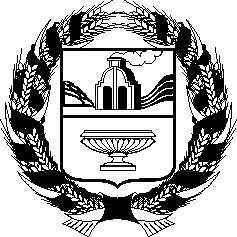 РОССИЙСКАФ ФЕДЕРАЦИЯ
НИЖНЕНЕНИНСКИЙ СЕЛЬСКИЙ СОВЕТ НАРОДНЫХ ДЕПУТАТОВ
СОЛТОНСКОГО РАЙОНА АЛТАЙСКОГО КРАЯПОСТАНОВЛЕНИЕ13.11.2019                                                                                                         №3                                                        с.Нижняя НенинкаО назначении публичных слушанийпо вопросу «Об утверждении Правил благоустройства территории муниципального образования Нижнененинский сельсовет Солтонского   района Алтайского края»                Руководствуясь решением Нижнененинского сельского Совета народных депутатов от 28.08.2018 №17 «Об утверждении Положения о порядке организации  и проведения публичных слушаний в муниципальном образовании  Нижнененинский сельсовет Солтонского района Алтайского края ПОСТАНОВЛЯЮ:                1.Назначить на 14 часов 13.12.2019 года в здании Администрации  сельсовета публичные слушания по вопросу «Об утверждении Правил благоустройства территории муниципального образования Нижнененинский сельсовет Солтонского   района Алтайского края».                2. Утвердить комиссию, ответственную за организацию и проведение публичных слушаний (Приложение №1).                3. Возложить обязанности по учету предложений о принятии Устава муниципального образования Нижнененинский сельсовет Солтонского района Алтайского края в новой редакции на секретаря комиссии Звягину Екатерину Егоровну – заместителя главы Администрации сельсовета.                 4.Замечания и предложения по вопросу «Об утверждении Правил благоустройства территории муниципального образования Нижнененинский сельсовет Солтонского   района Алтайского края» направляются для обобщения в комиссию  в письменном виде ( Звягина Е.Е. тел. 26-3-68) не позднее 05.09.2019 года.                5.Порядок учета предложений  по вопросу «Об утверждении Правил благоустройства территории муниципального образования Нижнененинский сельсовет Солтонского   района Алтайского края» утвердить (Приложение № 2).                  6.Обнародовать данное постановление на информационном стенде Администрации сельсовета и информационном стенде в с. Акатьево.        7.Контроль за исполнением данного постановления оставляю за собой.Глава сельсовета                                                                     Л.Н. Павленко                                                                             Приложение №1                                                                             к постановлению главы  сельсовета                                                                             от 13.11.2019 № 3КОМИССИЯответственная за организацию  проведенияпубличных слушаний                      Председатель комиссииПавленко Людмила Николаевна -глава сельсовета                       Секретарь комиссииЗвягина Екатерина Егоровна-заместитель главы Администрации сельсовета                        Члены комиссииЧикарлеева Александра Алексеевна  – заместитель председателя Совета народных депутатов Давыдов Александр Алексеевич - депутат сельского Совета народных депутатов                                                                                                               Приложение № 2                                                                                                               к постановлению                                                                                                               главы сельсовета                                                                                                               от 06.08.2019  № 2 Порядок учета предложений по проекту «Об утверждении Правил благоустройства территории муниципального образования Нижнененинский сельсовет Солтонского   района Алтайского края»Обсуждение гражданами проекта принятия «Об утверждении Правил благоустройства территории муниципального образования Нижнененинский сельсовет Солтонского   района Алтайского края» через информационный стенд в  Администрации сельсовета в виде опубликования мнений, предложений, коллективных и индивидуальных обращений жителей.Органы местного самоуправления сельсовета обеспечивают разъяснение населению общей концепции проекта принятия «Об утверждении Правил благоустройства территории муниципального образования Нижнененинский сельсовет Солтонского   района Алтайского края» Комиссия, ответственная за организацию проведения публичных слушаний, самостоятельно устанавливает периодичность обнародования материалов на доске информации, поступивших по данному вопросу.Граждане вправе участвовать в публичных слушаньях по проекту принятия «Об утверждении Правил благоустройства территории муниципального образования Нижнененинский сельсовет Солтонского   района Алтайского края» Все предложения по проекту принятия «Об утверждении Правил благоустройства территории муниципального образования Нижнененинский сельсовет Солтонского   района Алтайского края», поступившие в комиссию, ответственную  за организацию и проведение публичных слушаний, подлежат регистрации, за исключением, внесенных с нарушением сроков.Предложения к проекту принятия «Об утверждении Правил благоустройства территории муниципального образования Нижнененинский сельсовет Солтонского   района Алтайского края»  должны соответствовать законодательству Российской Федерации.Поступившие предложения по проекту принятия  «Об утверждении Правил благоустройства территории муниципального образования Нижнененинский сельсовет Солтонского   района Алтайского края» изучаются членами комиссии и специалистами, признанными соответствующими вышеизложенными требованиями, подлежат обобщению.В течение 5 дней со дня завершения срока приема указанных предложений комиссия составляет заключения по следующим положениям:- общее количество поступивших предложений по проекту  принятия    «Об утверждении Правил благоустройства территории муниципального образования Нижнененинский сельсовет Солтонского   района Алтайского края». - количество поступивших предложений по проекту принятия «Об утверждении Правил благоустройства территории муниципального образования Нижнененинский сельсовет Солтонского   района Алтайского края» оставленных в соответствии с настоящим Положением без рассмотрения;- отклоненные предложения к проекту принятия  «Об утверждении Правил благоустройства территории муниципального образования Нижнененинский сельсовет Солтонского   района Алтайского края»  ввиду несоответствия требованиям настоящего Положения.- предложения к проекту принятия «Об утверждении Правил благоустройства территории муниципального образования Нижнененинский сельсовет Солтонского   района Алтайского края», рекомендуемые комиссией к отклонению;- предложения к проекту принятия «Об утверждении Правил благоустройства территории муниципального образования Нижнененинский сельсовет Солтонского   района Алтайского края», рекомендуемые комиссией для внесения в текст проекта соответствующего документа.